Zapytanie ofertowe w sprawie zamówienia o szacowanej wartości poniżej 30000 euroZałącznik numer 1. Formularz ofertowy.Zamawiający:                                                                                                    ( miejscowość, data) Muzeum Warszawy ul. Rynek Starego Miasta 28-42, 00-272 WarszawaNazwa i adres zgłaszającego				    Nr telefonu, e-mail: ……………………………………………………….. 					Osoba do kontaktu: …………………(pieczątka)FORMULARZ  OFERTOWYOferujemy wykonanie ………………………………………………………....................., zgodnie  z opisem przedmiotu zamówienia i na warunkach zawartych  w  zapytaniu ofertowym za wynagrodzeniem:............................................zł brutto  (słownie brutto: ............................................................. .   Podana kwota uwzględnia wartość całego przedmiotu zamówienia. Ponadto: Oświadczamy, że reprezentowana przez nas firma zrealizowała w ciągu ostatnich 3  lat (przed upływem terminu składania ofert wstępnych) następujące podobne, usługi związane z tematem objętym zapytaniem ofertowym: Części składowe ceny ofertowej:Oświadczamy, że spełniamy warunki udziału w postępowaniu o udzielenie zamówienia publicznego.Na potwierdzenie posiadania uprawnień do wykonywania określonej działalności lub czynności związanej z przedmiotem zamówienia oświadczam, że ………………………………………………………………………………………………………………………………………………………………………………………………………………………………………………Wymagany dokument załączam do niniejszej oferty.																						       ……………………………………			                (Podpis i pieczątka upoważnionego                          								przedstawiciela wykonawcyZałącznik nr 2 OPIS PRZEDMIOTU ZAMÓWIENIASPECYFIKACJA TECHNICZNAPoz. 1 - Lampa – świetlówka UV ręczna – łącznie 1szt.Poz. 2 – Wkrętarka akumulatorowa – łącznie 1 szt.Poz. 3 – Wiertarko-wkrętarka 18V– łącznie 1 szt.Poz. 4 – Młoto-wiertarka z opcją kucia– łącznie 1 szt.Poz. 5 – Szlifierka kątowa – łącznie 1 szt.Poz. 6 – Wyrzynarka – łącznie 1 szt.Poz. 7 – Ręczna pilarka tarczowa – łącznie 1 szt.Poz. 8 – Strug elektryczny – łącznie 1 szt.Poz. 9 – Piła szablasta– łącznie 1 szt.Poz. 10 – Imadło obrotowe z kowadłem – łącznie 1 szt.Poz. 11 – Zestaw narzynek i gwintowników – łącznie 1 szt.Poz. 12 – Wkrętarka do karton gipsu z magazynkiem – łącznie 1 szt.	Poz. 13 – Wilgotnościomierz / higrometr – łącznie 2 szt.Poz. 14 – Miara laserowa – łącznie 2 szt.Poz. 15 – Poziomica laserowa– łącznie 1 szt.Poz. 16 – Luksomierz – łącznie 1 szt.Poz. 17 – Radiotelefon – łącznie 2 szt.Poz. 18 – Drabina z podestem – łącznie 2 szt.Poz. 19 – Aluminiowa drabina biblioteczna – łącznie 1 szt.Poz. 20 – Drabina rozstawno-przystawna – łącznie 1 szt.Poz. 21 – Listwa zasilająco-filtrująca, 5 gniazd  – łącznie 6 szt.Poz. 22 – Wózek magazynowy schodowy – łącznie 1 szt.Poz. 23 - Wózek na narzędzia –– łącznie 1 szt.Poz. 24 - Wstrzeliwarka gwoździ –– łącznie 1 szt.Poz. 25 –– Wiertarka stołowa-kolumnowa - łącznie 1 szt.Poz. 26 –– Frezarka do połączeń domino - łącznie 1 szt.Poz. 27 –– Asortyment łączników domino - łącznie 1 szt.Poz. 28 –– Szlifierka taśmowa - łącznie 1 szt.Poz. 29 –– Mata do cięcia 90 cm x 120 cm - łącznie 2 szt.Poz. 30 –– Linijka aluminiowa ciężka do cięcia- łącznie 2 szt.Poz. 31 –– Piła taśmowa  (wym. stołu roboczego 500 x 400 mm) - łącznie 1 szt.Poz. 32 –– Urządzenie wielofunkcyjne do szlifowania - łącznie 1 szt.Poz. 33 –– Gilotyna do cięcia papieru A1/B1 - łącznie 1 szt.2)Nazwa nadana zamówieniu:Dostawa sprzętu, urządzeń i wyposażenia warsztatowego.3)Opis przedmiotu zamówienia:Przedmiotem zamówienia jest dostawa sprzętu, urządzeń  i wyposażenia warsztatowego określonego w załączniku nr 2.Szczegółowy opis przedmiotu zamówienia określa załącznik nr 2 do niniejszego zapytania.Zamawiający nie dopuszcza składania ofert częściowych. Ofertę należy złożyć na cały zakres zamówienia.4)Pożądany termin wykonania:Termin dostawy: do 31.05.2017r.5)Kryteria udziału:5)Kryteria udziału:     5.1)Wiedza i doświadczenie (referencje):nie dotyczy     5.2)Odpowiedni potencjał techniczny:nie dotyczy     5.3)Dysponowanie osobami zdolnymi do     wykonania zamówienia:nie dotyczy     5.4) Sytuacja ekonomicznej i finansowanianie dotyczy6)Miejsce i forma składania ofert:W siedzibie w godzinach pracy Muzeum (poniedziałek – piątek, 8.00 – 16.00) lub e-mail: janusz.kurczak@muzeumwarszawy.pl . 7)Termin składania ofert:Do dnia 11.05.2017 r., do godziny 9:008)Kryterium oceny ofertKryterium oceny ofert:1. Cena brutto – 100%9)Osoba do kontaktu ze strony zamawiającego:Janusz Kurczakjanusz.kurczak@muzeumwarszawy.pl; tel. 605 64946Rafał Koński; rafal.konski@muzeumwarszawy.pl;tel. 22 596 67 31Michał Tańskimichal.tanski@muzeumwarszawy.pl10)Muzeum Warszawy w przypadku zaakceptowania zakupu przez kierownika jednostki i zagwarantowania finansowania realizacji zamówienia, spośród prawidłowo  zgłoszonych kandydatur wybierze podmiot, któremu powierzy realizację zamówienia. 11)Muzeum Warszawy zastrzega sobie prawo kontaktu jedynie z wybranymi podmiotami. 12)Niniejsze ogłoszenie nie stanowi oferty w rozumieniu kodeksu cywilnego i nie może stanowić podstawy do wysuwania roszczeń względem Muzeum Warszawy 13)Muzeum nie ponosi kosztów sporządzenia oferty.10)Muzeum Warszawy w przypadku zaakceptowania zakupu przez kierownika jednostki i zagwarantowania finansowania realizacji zamówienia, spośród prawidłowo  zgłoszonych kandydatur wybierze podmiot, któremu powierzy realizację zamówienia. 11)Muzeum Warszawy zastrzega sobie prawo kontaktu jedynie z wybranymi podmiotami. 12)Niniejsze ogłoszenie nie stanowi oferty w rozumieniu kodeksu cywilnego i nie może stanowić podstawy do wysuwania roszczeń względem Muzeum Warszawy 13)Muzeum nie ponosi kosztów sporządzenia oferty.  L.p.Przedmiot pracy, usługi lub dostawyOdbiorca  nazwa, adresWartość brutto w złData wykonywania (dz-m-rok)1……………………….………………………..…………………….…………………….…….…………….zł...................................2……………………….……………………….………………………………………………..…………….zł...................................Numer i nazwa częściWartość netto [zł]Wartość brutto [zł]Dostawa sprzętu i wyposażenia – wyposażenie warsztatowexxWartość  słownie złotych:RAZEMLPOPIS WYMAGANYCH  PARAMETRÓW MINIMALNYCH1Ręczna lampa UV z długimi falami (L80) lub równorzędna2Minimalny okres gwarancji: 24 miesiąceLPOPIS WYMAGANYCH PARAMETRÓW MINIMALNYCH1Wiertarko-wkrętarka 14.4 V z silnikiem o maksymalnej prędkości obrotowej bez obciążenia 400 obr./min na biegu pierwszym oraz 1300 obr./min na biegu drugim, wyposażona w uchwyt wiertarski pozwalający na montaż wierteł o średnicy 0.8 - . Maksymalna zdolność wiercenia w drewnie: , w stali: 2Dane techniczne:Ciężar (kg) do 2,5 kg Napięcie akumulatora: 14,4 V Prędkość obr. na biegu jałowym: 1 bieg        Bieg 0-400 obr./min 2 bieg Bieg 0-1.300 obr./min Moment obrotowy w mat. miękkim/ twardym: 20/36 Nm Liczba biegów 2 Wiercenie w stali (mm) 10 Wiercenie w drewnie (mm) 25 Pojemność akumulatora (Ah) 1,5 Typ akumulatora Li-Ion Akumulator w zestawie tak3Dodatkowe wyposażenie:Walizka z akcesoriami 2 akumulatory Li-ion Ładowarka4Minimalny okres gwarancji: 24 miesiąceLPOPIS WYMAGANYCH PARAMETRÓW MINIMALNYCH1Akumulatorowa wiertarko-wkrętarka 18VWkrętarka o zwartej budowie. 2-biegowa przekładnia planetarna z metalowymi kołami zębatymi. 16-stopniowa regulacja momentu obrotowego. Dwa stopnie wierceniaUkład elektroniczny i hamulec silnika do precyzyjnych prac. Antypoślizgowa rękojeść powleczona gumą. Z szybkomocującym uchwytem wiertarskim. W walizce z dwoma akumulatorami i ładowarką.2Dane techniczne:Prędkość obr. na biegu jałowym 1bieg: 0-400obr/minPrędkość obr. na biegu jałowym 2bieg: 0-1300obr/minMax. zdolność wiercenia w stali: średnica 13mmMax. zdolność wiercenia w drewnie: średnica 36mm. Zakres mocowania: 1,5 – 13mmMax moment obrotowy miękki/twardy: 27/42 NmWymiary: (dł. x szer. x wys.): 216x97x252mm +/-5%Ciężar: ok.2,0kg. Napięcie: 18V. Pojemność: 1,9-2,5Ah 3Wyposażenie dodatkowe: walizka, 2 akumulatory, ładowarka, szybkomocujący uchwyt wiertarski 13mm, końcówka wkrętakowa.4Minimalny okres gwarancji: 24 miesiąceLPOPIS WYMAGANYCH PARAMETRÓW MINIMALNYCH1Młoto-wiertarka akumulatorowa z opcją kuciaRedukcja wibracji. 3 tryby pracy: wiercenie, wiercenie z udarem i kucie. Osłona przeciwpyłowa uchwytu narzędziowego. Przesuwny uchwyt ułatwiający wymianę narzędzia. Wyłącznik elektroniczny, który umożliwia rozpoczęcie pracy w ściśle określonym punkcie. Dźwignia zmiany trybu pracy w celu minimalizacji uszkodzenia. Ogranicznik głębokości. Zwiększona stabilność wiertła w uchwycie. Możliwość podłączenia zewnętrznego urządzenia odsysającego w celu pracy z niską emisją pyłu (z użyciem adaptera). Rękojeść antypoślizgowa. Dioda LED oświetlająca obszar roboczy2Dane techniczne:Urządzenie sieciowe; Moc znamionowa:  0 - 800WPrędkość obrotów na biegu jałowym: 315-1200obr/min. Częstotliwość udarów na biegu jałowym: 1650-4600/minEnergia pojedynczego uderzenia: 2,4 – 4,9 JZdolność wiercenia w betonie: średnica 26mm -32 mmZdolność wiercenia w stali: średnica 0 - 13mmZdolność wiercenia w drewnie: średnica 0- 32mmKoronka wiertarska: średnica 0- 68mmUchwyt narzędziowy typu: sds-plusWymiary: (dł.xszer.xw.): 385x77x209 +/-5%, Ciężar:  max 3 kg3Dostarczone wyposażenie: walizka, ogranicznik głębokości, uchwyt boczny.4Minimalny okres gwarancji: 24 miesiąceLPOPIS WYMAGANYCH PARAMETRÓW MINIMALNYCH1Szlifierko-polerka kątowa akumulatorowa  (typu diaks)System tłumienia drgań skrętnych pozwalający na uniknięcie odbić i umożliwiający łagodny rozruch. Opatentowana powłoka wirnika wykonana z żywicy epoksydowej w postaci zygzaka chroni uzwojenia przed piaskowaniem, umożliwiając pracę elektronarzędzia w trudnych warunkach Stabilizujący układ elektroniczny pozwalający na zachowanie stałej prędkości obrotowej pod obciążeniem. Labiryntowa konstrukcja silnika i łożysk chroni przed zanieczyszczeniami. Łagodny rozruch z ogranicznikiem prądu rozruchowego. Funkcja "anty-restart" zabezpiecza przed przypadkowym uruchomieniem. Antywibracyjny uchwyt boczny2Dane techniczne:Urządzenie sieciowe; Mac znamionowa: 1400WPrędkość obr. na biegu jałowym: 2000-7800obr/minŚrednica tarczy: 125mmGwint wrzeciona: M14x2Wymiary(dł. x szer. x w.): 299x130x103mm +/-5%Ciężar: do 2,5 kg3Dodatkowe wyposażenie: osłona przednia, uchwyt boczny, kołnierz mocujący, nakrętka kołnierza, klucz do nakrętek czołowych, talerz szlifierski, walizka.4Minimalny okres gwarancji: 24 miesiąceLPOPIS WYMAGANYCH PARAMETRÓW MINIMALNYCH1Wyrzynarka akumulatorowa z podcinaniemWyrzynarka z dużym zapasem mocy dla najbardziej wymagających użytkowników. Utrzymanie stałej prędkości obrotowej pod obciążeniem. System wydmuchu wiórów z linii cięcia. Niski poziom hałasu i wibracji dzięki wykorzystaniu mechanizmu balansowego. Bez narzędziowy system wymiany brzeszczotu. 3-stopniowa regulacja podcinania + cięcie proste. Płyta podstawy z odlewanego pod ciśnieniem aluminium odchylana w obie strony o 45°. Możliwość podłączenia zewnętrznego urządzenia odsysającego2Dane techniczne:Urządzenie sieciowe; Moc znamionowa: 720WCzęstotliwość skoków na biegu jałowym: 800-2800/minWielkość skoku: 26mmZdolność cięcia w drewnie: 135mmZdolność cięcia w stali: 10mmWymiary(dł. x szer. x w.): 236x73x207mm +/-5%Ciężar: do 3 kg3Dodatkowe wyposażenie: walizka, komplet 20 brzeszczotów, płyta ślizgowa z tzw. sztucznego, zabezpieczenie przed wyrywaniem wiórów: 6szt., klucz imbusowy 4.4Minimalny okres gwarancji: 24 miesiąceLPOPIS  WYMAGANYCH PARAMETRÓW MINIMALNYCH1Ręczna pilarka tarczowaMożliwość zamontowania dyszy i podłączenia maszyny do zewnętrznego urządzenia odsysającego. Poręczne dźwignie umożliwiają beznarzędziowe mocowanie prowadnicy oraz szybkie ustawianie głębokości i kąta cięcia. Bez klina rozszczepiającego. Funkcja wydmuchiwania wiórów z linii cięcia. Cięcie kątowe do 50°.Płaska obudowa silnika ułatwia wymianę tarczy. Optymalne wyważenie. Ergonomiczne uchwyty pokryte elastomerem2Dane techniczne:Moc znamionowa: 1100WPrędkość Obr na biegu jałowym do 5500obr/minMin. zdolność cięcia przy 90º: 54,5mmMin. zdolność cięcia przy 45º: 39,5mmCiężar: do 3 kg; dopuszcza się zaoferowanie ręcznej pilarki tarczowej o wadze większej niż 3 kg, max. 5kg3Dodatkowe wyposażenie: walizka.4Minimalny okres gwarancji: 24 miesiąceLPOPIS WYMAGANYCH PARAMETRÓW MINIMALNYCH1Strug hebel elektryczny z elektronicznym podtrzymaniem siły strugania 230 V lub 50 Hz2Dane techniczne:moc silnika  - pow. 1000 W, szerokość strugania min. 82mm, głębokość strugania min. 4mm, głębokość wręgu - do min. 25mm, prędkość obrotowa na b. jałowym min. 16.000obr/min, waga - do 3,5kg; dopuszcza się zaoferowanie struga elektrycznego o 12000 obr./min3Opis produktuWydmuch wiórów a prawą lub lewą stronę dla wygody operatora. Precyzyjna gałka do ustawiania głębokości wręgu skalowana co 0,1mm. Ergonomiczna, pokryta powłoką antypoślizgową rękojeść. Aluminiowa pokrywa przekładni zwiększająca żywotność narzędziaMożliwość podłączenia urządzenia odsysającego. Możliwość zastosowania przystawki do ścinania krawędziWyposażenie: klucz montażowy, sprawdzian nastawczy, zderzak równoległy, kpl. noży.4Dodatkowe wyposażenie: walizka.5Minimalny okres gwarancji: 24 miesiąceLPOPIS WYMAGANYCH PARAMETRÓW MINIMALNYCH1System wymiany brzeszczotu bez użycia narzędzi. Regulacja stopy za pomocą przycisku bez użycia narzędzi. Zabezpieczenie przed pyłem i wilgocią zapewniające dłuższą żywotność. Bezstopniowa regulacja częstotliwości skoków i duża prędkość cięcia. Rękojeść pokryta gumą. Uniwersalny uchwyt do wszystkich dostępnych w handlu brzeszczotów.2Dane techniczne:Zasilanie akumulatorowe.Akumulatory w zestawie minimum: 2 sztuki.Moc znamionowa: pow. 1000 W. Częstotliwość skoków na biegu jałowym: 0 min. 2.800 Wielkość skoku: 28mm, Wymiary (DxSxW): 452x97x170mm +/-5%.Ciężar: do 3kg3Wyposażenie: Walizka: 3 brzeszczoty.4Minimalny okres gwarancji: 24 miesiąceLPOPIS WYMAGANYCH PARAMETRÓW MINIMALNYCH1Imadło obrotowe z kowadłem 150mm2Imadło ślusarskie o podstawie obrotowej z kowadłem wykonane z bardzo twardego materiału, szerokość szczęk 150mm obrotowa podstawa. Dostosowane do montażu na stole warsztatowym.3Minimalny okres gwarancji: 24 miesiąceLPOPIS PARAMETRU1Zestaw narzynek i gwintowników110 elementów w plastikowej walizceW zestawie znajduje się 110 elementów. Zestaw narzynek i gwintowników jest wykonany ze stali chromowo-wanadowej. Twardość stali HSD. Solidna i trwała obudowa z tworzywa sztucznego pozwala na bezpieczne przechowywanie narzędzi przez lata użytkowania. 2Walizka + zestaw:35x2szt. gwintowników:M2x0,4mm; M3x0,5mm; M4x0,7mm; M5x0,8mm; M6x0,75mm; M6x1,0mm; M7x0,75mm; M7x1,0mm; M8x0,75mm; M8x1,0mm; M8x1,25mm; M9x0,75mm; M9x1,0mm; M9x1,25mm; M10x0,75mm; M10x1,0mm; M10x1,25mm; M10x1,5mm; M11x0,75mm; M11x1,0mm; M11x1,25mm; M11x1,5mm; M12x0,75mm; M12x1,0mm; M12x1,25mm; M12x1,5mm; M12x1,75mm; M14x1,0mm; M14x1,25mm; M14x1,5mm; M14x2,0mm; M16x1,0mm; M16x1,5mm; M16x2,0mm; M18x1,5mm;35 Narzynek rozmiary takie samie jak gwintowników2x pokrętło do gwintowników M3-M12, M6-M202x pokrętło do narzynek 25mm,1x pokrętło typu: T" M3-M6.3Minimalny okres gwarancji: 24 miesiąceLPOPIS WYMAGANYCH PARAMETRÓW MINIMALNYCH1Wkrętarka do płyt karton – gips, umożliwiająca sprawny montaż płyt gipsowo-kartonowych.- wkręt do G-K fosfatowany z gwintem do metalu 3,5X25MM – 1000szt.- kołki do karton/gips – 1000szt.2Można stosować wkręty o długości max.  55mmProwadnica wkrętów zaprojektowana w sposób zapobiegający plątaniu się taśmy z wkrętami.Włącznik zmiany kierunku obrotów obsługiwany jedną ręką. W walizce z drugim akumulatorem i ładowarką.Cechy produktu:Prędkość obr. na biegu jałowym: 0-4000 obr./minMax. zdolność wiercenia: wkręty do płyt gipsowych 4 x 25 - 55 mmWielkość bitu: 6,35 mm ¼Napięcie akumulatora: 18 V / 3,0 AhCiężar: max 2,5 kg3Dodatkowe wyposażenie:Walizka2 akumulatoryŁadowarkaKońcówka nr 24Minimalny okres gwarancji: 24 miesiąceLPOPIS WYMAGANYCH PARAMETRÓW MINIMALNYCH1Opis wymagań:Miernik wilgotności (pomiar względny) materiałów budowlanych oraz każdego gatunku drewna, z wyświetlaczem cyfrowym i kolorową skalą diodową.Tester nieinwazyjny wilgotności materiałów budowlanych.
Pomiar względny wilgotności materiałów budowlanych metodą radiowąRysunek poglądowy: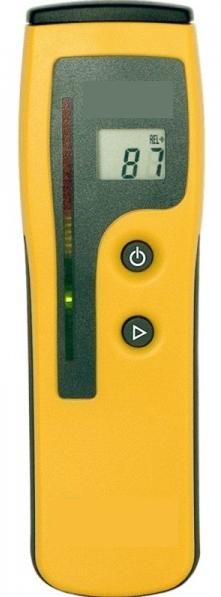 2Dane techniczne:zakres pomiarowy: - 999 RF(wartość względna)głębokość pomiaru: min +/- 5 %  20 mmwskaźniki: wyświetlacz LCD, wskaźnik diodowyzasilanie: bateryjne (9V)wymiary: +/- 5 %  175 x 30 x ciężar: +/- 5 %  100 gfunkcja samowyłączaniafunkcja zerowania do temperatury otoczeniafunkcja HOLD tzn. funkcja blokowania urządzenia3W zestawie:wilgotnościomierz bateria alkaiczna 1 sztukapokrowiec z tkaniny4Minimalny okres gwarancji: 24 miesiąceLPOPIS WYMAGANYCH PARAMETRÓW MINIMALNYCH1Opis urządzenia:Pomiary z dokładnością  powierzchni, objętości i długości w zasięgu do Prosta funkcja Pitagorasa do szybkiego pomiarów niedostępnych wysokościAutomatycznie podświetlany ekran, ochrona przed pyłem i bryzgającą wodą, zgodny z Polską normą szczelności - (IP54), z miękkim uchwytem.Zasilanie 2 bateriami 1,5 V.Gwint 1/4" umożliwia wygodne mocowanie dalmierza na statywie budowlanym.Rysunek poglądowy:2Wymagania:1) pomiar profili terenowych, zgrubne obliczanie różnic wysokości terenu2) szybkie szkicowanie – wyposażony w technologię Bluetooth Smart, wymiary mogą być tworzone w formacie szkicu lub nanoszone na zdjęcia.3) Interfejs użytkownika, wyrazisty i czytelny dotykowy ekran.4) Norma odporności wnikania ciał stałych IP65. Wysokie normy o odporności pozwalają użytkować dalmierz w każdych warunkach.3Dane techniczne:Minimalna odległość pomiaru +/- 5 %  0,05 mMaksymalna odległość pomiaru +/- 5 %  200 mDokładność +/- 5 %  1,0 mmPomiar powierzchni / kubaturyPomiary pośrednie wysokości - funkcje pitagorasaWskazanie wysokości obiektów niedostępnychPomiary maximum / minimumPomiar ciągłyTyczenieDodawanie wyników pomiaruAutomatyczna stopka (rozpoznanie pozycji)Zapisywanie wyników do 30Funkcja wyłączenia po +/- 5 %  5min bezczynnościOdporność na wnikanie ciał obcych norma IP 64Wymiary:  +/- 5 %  143mm, x 58mm, x29mm, ciężar Zasilanie: 2 baterie (AA)Ilość pomiarów na zestawie baterii do 5000.4Minimalny okres gwarancji: 24 miesiąceLPOPIS WYMAGANYCH PARAMETRÓW MINIMALNYCH1Ergonomiczny uchwyt.      Szklana przesłona służąca do ochrony lasera przed uszkodzeniami. Możliwość blokady urządzenia na czas transportu.Wbudowany gwint  do zamocowania statywu.Wskaźnik LED do sygnalizacji gotowości laserów krzyżowych do pracy (dioda czerwona oznacza brak zniwelowania lasera i brak możliwości jego używania, dioda zielona oznacza możliwość wykonywana pomiarów).Gładka, boczna powierzchnia lasera ułatwiająca równe przyłożenie lasera do powierzchni mierzonych lub roboczych, np. do ścian.Ustawienie trybu pracy w modelu umożliwia wybór funkcji: linii skrzyżowanych, linii pojedynczej w poziomie i pionie dodatkowa funkcja pionownika pozwala przenieść punkt z posadzki na sufit. Funkcję tę można optymalnie wykorzystać np. do instalacji lamp wiszących.Gumowa stopa gwarantująca stabilność i precyzję wyników.2Dane techniczne:Wymiary (W x S x G): 123 x 66 x +/-5%Zakres pracy, ok: Dioda lasera: 635 nmKlasa lasera: 2Czas samoczynnej niwelacji, typ.: 4 SZakres niwelacji: <= 4 °Dokładność: ± 0,5 mm/mGwint statywu: 1/4"Waga: max Akumulator: 4 x 1,5 V LR6 (AA) 3Wyposażenie standardowe:BateriePokrowiecUchwyt ścienny4Minimalny okres gwarancji: 24 miesiąceLPOPIS WYMAGANYCH PARAMETRÓW MINIMALNYCH1Miernik z funkcją Hold.2Dane techniczneTemperatura przechowywania: -40 … +Temperatura pracy: 0 … +Zasilanie bateriami AAA lub AAŻywotność baterii: 200 hWymiary: 133 x 46 x +/-5%]Zakres pomiarowy: 0 … 99999 LuxDokładność: ±3 Lux ±3 % wartości pomiaru (dopasowany do wymagań Klasa B, DIN 5032, część 7)Rozdzielczość: 1 Lux (0 … 19999 Lux); 10 Lux (pozostały zakres)3Minimalny okres gwarancji: 24 miesiąceLPOPIS WYMAGANYCH  PARAMETRÓW MINIMALNYCH1Dane techniczne:Zasięg do  (w zależności od ukształtowania terenu i warunków)Akumulatory NiMH (w zestawie)Minimum 8 kanałów, minimum 121 kodówSkanowanie / monitorowanieKomunikacja bez obsługi ręcznejLampka LEDAlarm wibracyjnyOdporność na ochlapanie wodąLiczba kanałów: minimum 8 Waga (g): +/- 5 %  170 Wymiary wys x szer x dł. (mm): +/- 5 % 3.9 x 5.5 x 16.7 W komplecie: 2 radiotelefony, 2 akumulatory, 2 zaczepy za pas, ładowarka, instrukcja obsługi w języku PolskimRysunek poglądowy: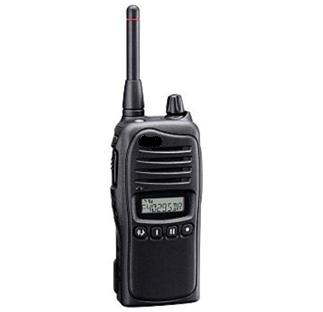 2Minimalny okres gwarancji: 24 miesiąceLPOPIS WYMAGANYCH PARAMETRÓW MINIMALNYCH1Dane techniczne:Cała drabina z podestem z tworzywa sztucznego. Wykonana z profili aluminiowych. Drabina składana. 1) Stopnie drabiny rozpierane w podłużnicach (jak w profesjonalnych, 3-elementowych drabinach aluminiowych)2) Podest i poręcz zabezpieczająca z ergonomiczną półką na narzędzia.3) Dodatkowe poręcze ułatwiające wchodzenie i schodzenie z drabiny.4) Miękkie gumowe stopki solidnie zamocowane do drabiny.5)  Zgodność drabiny z normą EN131.6) Ciężar nie więcej niż 12kg.7) 10 szczebli - maksymalna wysokość robocza:         7,50 m -/+5%8) wysokość robocza 4,30m (+- 5%)            Rysunek poglądowy3Minimalny okres gwarancji: 24 miesiąceLPOPIS WYMAGANYCH PARAMETRÓW MINIMALNYCH1Dane techniczne:Aluminiowa drabinka Antypoślizgowe, plastikowe nóżki Składana, dwuelementowa, praktyczna lekka drabina - w wersjach od trzech do ośmiu stopniwysokość drabiny +/- 5% 61cmszczeble z rowkowaną powierzchnią o głębokości +/- 5% 8 cmszerokość górnego podestu +/- 5%  34 cmmocna pleciona tkanina zabezpieczająca zapobieganiu rozsuwaniu się drabinyWyrób spełnia wymagania stawiane przez PN-EN131-1 PN-EN131-2Maksymalna nośność nie mniej niż 150 kg            Rysunek poglądowy2Minimalny okres gwarancji: 24 miesiąceLPOPIS WYMAGANYCH PARAMETRÓW MINIMALNYCH1Dane techniczne:Aluminiowa, trzyczęściowa drabina do zastosowania jako: drabina przystawna, trzyczęściowa drabina rozsuwana, rozsuwana jako trzyczęściowa drabina wolnostojąca
Stabilizator u podstawy zwiększający powierzchnię podparcia
Wymiar stabilizatora: +/- 5% ; Wymiar podłużnicy: +/- 5%  61,5 mm x , grubość: +/- 5%  1,25 mm
Posiada certyfikat PN-EN131-1 PN-EN131-2. Wysokość drabiny - +/- 5%  1,95 m
Wysokość drabiny po rozłożeniu w literę "A" - +/- 5% 1,85 m
Wysokość drabiny po rozłożeniu w literę "A" i wysuniętym trzecim elementem - +/- 5%  2,95 m
Wysokość drabiny po wysunięciu trzech elementów - +/- 5%  4,20 m
Max. wysokość robocza - +/- 5%  
Waga nie więcej niż: +/- 5% 10,3 kg.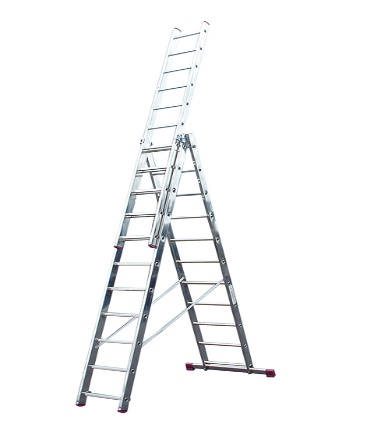             Rysunek poglądowy2Minimalny okres gwarancji: 24 miesiąceLPOPIS WYMAGANYCH PARAMETRÓW MINIMALNYCH1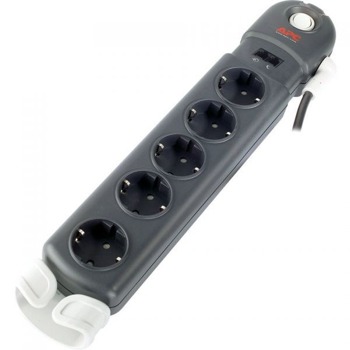 Rysunek poglądowy2SPECYFIKACJA: na wyjściuLiczba gniazdek wyjściowych - 5Typ gniazdka - Francja/Belgiana wejściuNominalne napięcie wejściowe - 230VCzęstotliwość na wejściu - 50/60 HzTyp gniazda wejściowegoMaksymalny prąd w linii - 10ADługość przewodu zasilania +/- 5%  1.83 metraOchrona przed przepięciami i filtracjaZnamionowa energia przepięcia - 960 DżuleWartość eP (w dżulach) - 1060Tłumienie zakłóceń elektromagnetycznych i radiowych (100 kHz do 10 MHz) - 30 dBPrąd szczytowy w układzie normalnym - 13 kAPrąd szczytowy w układzie równoległym - 13 kAOchrona linii danychOchrona linii modem / VideoPrzepuszczane napięcie < 90034Materiał:Plastik niepalny, wytrzymały na wysoką temperaturę. Styki oraz kabel miedziany w powłoce i osłonie polwinitowej.5Certyfikaty i zgodność z normamipolska norma PN-EN60950-1:20076Minimalny okres gwarancji: 24 miesiąceLPOPIS WYMAGANYCH PARAMETRÓW MINIMALNYCH1Dane techniczne:Obciążenie: do min.  120 kg Materiał: koła: tworzywo, rama: metalInformacje dodatkowe: potrójne koła umożliwiają transport na schodach2Minimalny okres gwarancji: 24 miesiąceLPOPIS WYMAGANYCH PARAMETRÓW MINIMALNYCH1Dane techniczne:Dwupoziomowy wózek do przechowywania różnego typu narzędziWymiary produktu: 49,5 x 36 x 71 +/-5%2Wyposażenie: 4  x pojemniki, które samodzielnie lub w połączeniu z innymi produktami tworzą idealny moduł do przechowywania narzędzi i akcesoriów warsztatowych, system blokowania pojemników, metalowe zapięcia, 4 x organizery, rączka do ciągnięcia rozkładana, rączka do podnoszenia, system blokowania rączki3Minimalny okres gwarancji: 24 miesiąceLPOPIS WYMAGANYCH PARAMETRÓW MINIMALNYCH1Dane techniczne:Regulacja ciśnienia w zakresie: 1,5 – 9,0 bar2Dodatkowe: Urządzenie przeznaczone do wbijania szpilek o rozm.15 - 50 mm w powierzchnie drewniane miękkie lub twarde; zasilana gwoździami łączonymi bezpośrednio; regulacja głębokości wbijania gwoździ druciaków przy pomocy pokrętła; specjalny uchwyt może być obracany o 180° w lewo/ prawo; wzierniki magazynka umożliwiają obrotowa o 360° dysza wydmuchu powietrza i pyłu kieruje je z dala od użytkownika.3Minimalny okres gwarancji: 24 miesiąceLPOPIS WYMAGANYCH PARAMETRÓW MINIMALNYCH1Jednofazowa 230 V lub 50 HzTrójfazowa 400 V2Dane techniczne:Moc: min. 1500 WŚrednica uchwytu: co najmniej 32 mmRegulacja prędkości obrotu: 200-2600 obr./min.Ilość biegów: 8 - 12Wymiary podstawy: 57.5 x 45 cm lub większaInne: całkowita regulacja blatu roboczego3Minimalny okres gwarancji: 24 miesiąceLPOPIS WYMAGANYCH PARAMETRÓW MINIMALNYCH1Dane techniczne:Moc: 350- 420 WWielkość łączników: od 4x20 mm do 10x50 mm2Minimalny okres gwarancji: 24 miesiąceLPOPIS WYMAGANYCH PARAMETRÓW MINIMALNYCH1Dane techniczne:Wymiary łączników Domino: 8x50, 8x80, 8x100, 10x50, 10x80, 10x100 i frezy DOMINO XL dla wielkości 8 i 102Minimalny okres gwarancji: 24 miesiąceLPOPIS WYMAGANYCH PARAMETRÓW MINIMALNYCH1Szlifierka taśmowa 230 V lub 50 Hz2Dane techniczne:Moc: 750 W ÷15%Wymiar taśmy: 76 x 533 mm ± 10%Inne: elektronicznie regulowana prędkość, gumowy uchwyt3Minimalny okres gwarancji: 24 miesiąceLPOPIS WYMAGANYCH PARAMETRÓW MINIMALNYCH1Dane techniczne:Wymiary: 90 x 120 mm2Minimalny okres gwarancji: 24 miesiąceLPOPIS WYMAGANYCH PARAMETRÓW MINIMALNYCH1Dane techniczne:Długość: 150 cmKolor: czarnyInne: do cięcia dużych arkuszy, 100 cm linijki waży 1 kg ± 20%2Minimalny okres gwarancji: 24 miesiąceLPOPIS WYMAGANYCH PARAMETRÓW MINIMALNYCH1Piła taśmowa zasilana elektrycznie2Dane techniczne:Średnica kół: 315 – 350 mmMaksymalna wys. cięcia: 160 mmMaksymalna szer. cięcia: 300 mmWymiary stołu roboczego: nie mniej niż 500 x 400 mmPrędkość taśmy: 600 - 720 mm Moc silnika: 0,55 kW ± 10%3Minimalny okres gwarancji: 24 miesiąceLPOPIS WYMAGANYCH PARAMETRÓW MINIMALNYCH1Dane techniczne:Moc: 180 – 230 WRozmiar stopy/papieru: 80 x 80 x 80 mm ± 10%Prędkość oscylacji: 20000 min-1 ± 10%Sposób mocowania papieru: rzepWaga: nie więcej niż: 1,35 kg2Minimalny okres gwarancji: 24 miesiąceLPOPIS WYMAGANYCH PARAMETRÓW MINIMALNYCH1Dane techniczne:Długość cięcia: nie mniejsza niż: 1100 mmMaksymalna jednorazowo ilość ciętych kartek przy 70 lub 80g/m: 40/32Maksymalna wysokość ciętego pliku: 4-6 mmPrzymiar liniowo – kątowy ułatwiający cięcie – prowadnice.2Minimalny okres gwarancji: 24 miesiące